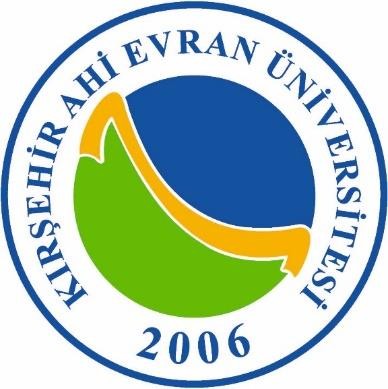 KIRŞEHİR AHİ EVRAN ÜNİVERSİTESİ SAĞLIK HİZMETLERİ MESLEK YÜKSEKOKULU BİRİM İÇ DEĞERLENDİRME RAPORU2020İÇİNDEKİLERTABLOLARTABLO 1: SHMYO ÖĞRENCİ VE PERSONEL SAYILARI	8TABLO 2: YÖNETİM KURULU ÜYELERİ	12TABLO 3: KURULU ÜYELERİ	13TABLO 4: SHMYO  KALİTE KOMİSYONU	14TABLO 5: SHMYO ÜST SÜREÇLERİ VE YASAL DAYANAKLARI	15TABLO 6: PERSONEL GÖREV VE YETKİ FORMU	18TABLO 7: SHMYO  PAYDAŞ TABLOSU	20TABLO 8: ÖĞRENCİ MEMNUNİYET ANKETİ VERİLERİ TABLOSU	27TABLO 9: ÇALIŞAN MEMNUNİYETLERİNİN YILLARA GÖRE KARŞILAŞTIRMASI	295TABLO 11: ÇALIŞAN MEMNUNİYETLERİNİN YILLARA GÖRE KARŞILAŞTIRMASI	37ŞEKİLLERŞEKİL 1:SHMYO ORGANİZASYON ŞEMASI	12ŞEKİL 2: SHMYO  YÖNETİM ŞEMASI	36KURUM HAKKINDA BİLGİLERBirimin fiziksel yapısı, örgüt yapısı, bilgi ve teknolojik kaynakları, insan kaynakları, sunulan hizmetler, yönetim ve iç kontrol sistemi hakkında aşağıdaki başlıklarda bilgi verilmiştir.İletişim BilgileriADRES		: Bağbaşı Yerleşkesi Yabancı Diller Yüksekokulu  Zemin Kat 40100 KIRŞEHİRTel			: 0386 280 47 80Fax			: 0386 280 47 74   Öğrenci İşleri: 0386 280 47 32 Kurum web sayfası: http://shmyo.ahievran.edu.tr/ Birim Kalite Yetkilisi	: Doç. Dr. Emine TANIŞ (SHMYO Okul Müdürü) Birim Kalite Temsilcisi	: Öğr. Gör. Erhan BOLATTarihsel GelişimMeslek Yüksekokulumuz 23.05.2008 yılında kurulmuş olup 2010 yılından itibaren Tıbbi Hizmetler ve Teknikler Bölümüne bağlı “İlk ve Acil Yardım Programı” ile “Tıbbi Dokümantasyon ve Sekreterlik Programlarına” öğrenci alımlarına başlanmıştır. 2011 yılından itibaren Sağlık Bakım Hizmetleri bölümüne bağlı “Yaşlı Bakım Programına” da öğrenci alımına başlanmıştır. Yine 2018-2019 eğitim öğretim yılı içerisinde, bu bölümlere ek olarak Terapi ve Rehabilitasyon Bölümü ve bu bölüme bağlı olan “Fizyoterapi programı” öğrenci alımına başlamıştır. Ayrıca, 2018-2019 eğitim ve öğretim yılı içerisinde YÖK onayı ile Tıbbi Hizmetler ve Teknikler Bölümü altında; “Optisyenlik”, “Tıbbi Laboratuvar Teknikleri”, “Elektronörofizyoloji” ve “Ortopedik Protez ve Ortez” programlarına; 2019 -2020 eğitim öğretim yılı güz dönemi başında ise Tıbbi Görüntüleme Teknikleri programına öğrenci alımına başlanmıştır. Bu programlardan, İlk ve Acil Yardım Programı, Tıbbi Dokümantasyon Sekreterlik Programı ve Yaşlı Bakım Programının ikinci öğretimleri de mevcuttur.Tablo 1: SHMYO öğrenci ve personel sayılarıKALİTE GÜVENCESİ SİSTEMİMisyon ve Stratejik AmaçlarMeslek Yüksekokulumuzun değerleri şu şekilde tanımlanmıştır.Eğitim ve öğretim programlarını hem nitelik hem de niceliksel açıdan daha ileriye götürecek yeni hedeflere, stratejilere ve eylem planlarına açık,Milli ve manevi değerlere saygılı,Akademik ve etik değerlere sahip,Ahilik kültürünü benimsemiş,Adaletli,Bilimsel kaliteden ödün vermeyen ve sürekli gelişmeyi destekleyen,Çalışanların memnuniyetini sağlayan ve mensubu olmakla gurur duyulan,Çevreye saygılı ve sosyal sorumluluğun bilincinde olan,Etik ve ahlaki değerlere sahip,İletişime açık, uzlaşmacı,Kurumsal güven, bilinç ve kültüre sahip,Paylaşımcı, şeffaf, hoşgörülü,Ülke yararına sağlık politikalarına katkıda bulunan ve geliştiren,Verilen hizmetlerde interdisipliner/multidisipliner çalışmayı destekleyen bir kurumdur.Temel politikaKurum kimliğini ve kültürünü geliştirmek,Eğitim-öğretimde kaliteyi gözetmek,Sağlık alanında tercih edilen öğrenciler yetiştirmek,Açık ve şeffaf yönetim modeli benimsemek,Paydaş çıkarlarını gözetmek,Gelişime açık projeler üretmek ve üretilen projeleri desteklemek,Kaynakları verimli bir şekilde kullanmaktır.Misyon, vizyon, stratejik amaç ve hedefler MisyonÜretilen bilgi ve hizmette kalite için; bütüncül yaklaşım, eleştirel düşünme ve teknolojik gelişmeleri kullanarak, birey aile ve toplumun gereksinimlerini saptama, kanıta dayalı bakımplanlama yürütme ve değerlendirme becerisine sahip, etkili iletişim kurabilen, yaşam boyu öğrenme ve gelişim sorumluluğunu sürdüren, değişim yaratabilen ve liderlik davranışı gösterebilen, eğitim, araştırma, yönetim, danışmanlık rollerini gerçekleştirirken yasalara ve mesleki etik ilkelere bağlılığını sürdüren, toplum yararına sağlık politikalarına etki edebilen sağlık profesyonelleri yetiştirmektir.Misyon ve hedeflere ulaşma süreci2017-2021 Stratejik Planı kapsamında belirlenen amaç ve hedeflerimiz ile gerçekleştirmelerimizin, kurulan Bütünleşik Yönetim Bilgi Sistemi üzerinden aylık olarak takibi yapılmaktadır. Yapılan değerlendirmeler doğrultusunda faaliyetlerin gerçekleştirilmesine yönelik aylık değerlendirmeler gerçekleştirilmektedir. Ayrıca bölümler tarafından faaliyet planlarında kendilerini ilgilendiren faaliyetler titizlikle yürütülmektedir.Olgunluk düzeyi: 4 KanıtlarKalite   yönetim   sürecine   yönelik   faaliyet   planı,   gerçekleştirme   raporları	BKYS’ne yüklenmiştir.Kalite güvencesi, eğitim öğretim, araştırma geliştirme, toplumsal katkı ve yönetim sistemi politikalarıBütün birimlerin Bologna işlemleri tamamlanmış ve her dönem başında kontrolleri sağlanmaktadır. ISO 9001-2015 kalite yönetim sisteminin devamlılığı konusunda çalışmalar devam etmektedir. Öğrenci, personel ve dış paydaş değerlendirme anketleriyle sunulan hizmetlere yönelik geri bildirimler alınmakta ve gelişmeye açık yönlerin tespit edilmesi durumunda gerekli iyileştirmeler gerçekleştirilmektedir. Buna ek olarak öğrenciler personel ve dış paydaşlar ile rutin toplantılar yapılmaktadır.Olgunluk düzeyi: 4 Kanıtlar:https://obs.ahievran.edu.tr/oibs/bologna/index.aspx?lang=tr&curOp=showPac&curUnit=54&curSunit=7294https://obs.ahievran.edu.tr/oibs/bologna/index.aspx?lang=tr&curOp=showPac&curUnit=54&curSunit=8254https://obs.ahievran.edu.tr/oibs/bologna/index.aspx?lang=tr&curOp=showPac&curUnit=54&curSunit=5413https://obs.ahievran.edu.tr/oibs/bologna/index.aspx?lang=tr&curOp=showPac&curUnit=54&curSunit=5414https://obs.ahievran.edu.tr/oibs/bologna/index.aspx?lang=tr&curOp=showPac&curUnit=54&curSunit=8483https://obs.ahievran.edu.tr/oibs/bologna/index.aspx?lang=tr&curOp=showPac&curUnit=54&curSunit=7295https://obs.ahievran.edu.tr/oibs/bologna/index.aspx?lang=tr&curOp=showPac&curUnit=54&curSunit=5411https://obs.ahievran.edu.tr/oibs/bologna/index.aspx?lang=tr&curOp=showPac&curUnit=54&curSunit=5412https://obs.ahievran.edu.tr/oibs/bologna/index.aspx?lang=tr&curOp=showPac&curUnit=54&curSunit=7296https://obs.ahievran.edu.tr/oibs/bologna/index.aspx?lang=tr&curOp=showPac&curUnit=54&curSunit=8234https://obs.ahievran.edu.tr/oibs/bologna/index.aspx?lang=tr&curOp=showPac&curUnit=54&curSunit=5415https://obs.ahievran.edu.tr/oibs/bologna/index.aspx?lang=tr&curOp=showPac&curUnit=54&curSunit=7555https://shmyo.ahievran.edu.tr/index.php/2011-08-28-14-27-07/2011-08-28-14-27-11Kurumsal Performans Yönetimi Eğitim-Öğretim Hizmeti Sunan BirimlerMeslek yüksekokulumuzda;1- Tıbbi Hizmetler ve Teknikler Bölümü bünyesinde;Elektronörofizyoloji,İlk ve Acil Yardım, (N.Ö.- İ.Ö.)Optisyenlik,Ortopedik Protez ve Ortez,Tıbbi Görüntüleme Teknikleri,Tıbbi Laboratuvar Teknikleri,Tıbbi Dokümantasyon ve Sekreterlik, (N.Ö.-İ.Ö.)2- Terapi ve Rahabilitasyon Bölümünde;Fizyoterapi Teknikerliği,3- Sağlık ve Bakım Hizmetleri Bölümünde;	-Yaşlı Bakım Hizmetleri (N.Ö.-İ.Ö.) programlarında önlisans eğitimi devam etmektedir. Dişçilik Hizmetleri Bölüm altında açılması planlanan Ağız ve Diş Sağlığı programının alt yapı çalışmaları tamamlanmış olup, hazırlanan dosya muhteviyatı ile birlikte Ocak 2021 içerisinde Rektörlüğümüze gönderilmiştir. Bu bölüm ve programa önümüzdeki dönemde öğrenci alımına yönelik olarak çalışmalar sürdürülmektedir.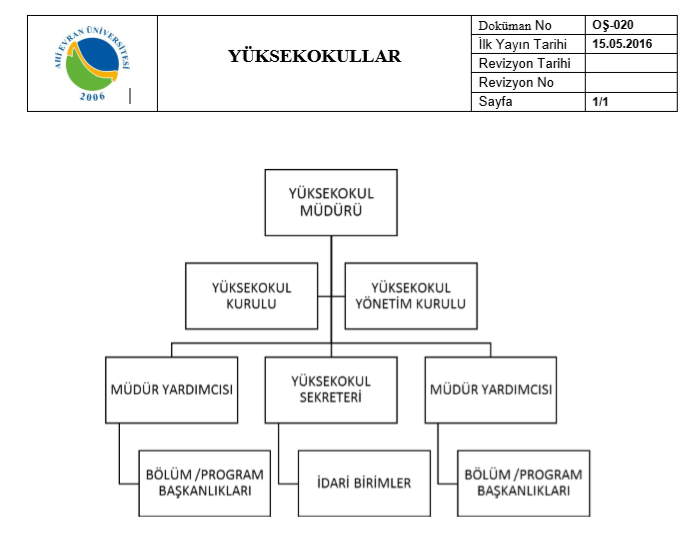 Şekil 1:SHMYO Organizasyon ŞemasıMeslek Yüksekokulumuzda yer alan Yönetim Kurulu ve Meslek Yüksekokulu Kurulları aşağıdaki tabloda yer almaktadır.Tablo 2: Mesllek Yüksekokul Yönetim Kurulu ÜyeleriTablo 3: Yüksekokul Kurulu ÜyeleriOlgunluk düzeyi: 4 Kanıtlarhttps://shmyo.ahievran.edu.tr/index.php/2011-08-28-14-25-34/2011-08-28-14-26-00/2011-08-28-15-17-11A.1.3. Kurumsal performans yönetimiMeslek Yüksekokulmuzda performans yönetim sistemleri faaliyet, süreç ve risk performansı başlıkları altında bütünsel bir yaklaşımla ele alınmaktadır. Faaliyet performansı bölümü daha önceden planlana faaliyetlerin yerine getirilip getirilmediği bilgisi ve faaliyete ilişkin kanıt dokümanlarının yer aldığı bölümdür. Fakültemizde her bölüm faaliyetlerinin girişini, içinde bulunan ayın 10. gününe kadar yapmaktadır. Süreç performansı izleme bölümünde süreç kütüğünde yer alan parametreler bulunmaktadır. Meslek Yüksekokulumuzda her bölüm kendine uygun parametreleri seçerek veriler elde edildikçe kendilerine ait bölümlere veri girişi yapmaktadır. Risk performansı izleme bölümüne, okulumuzda yer alan bölümleri risk oluşturabilecek durumları eklemekte, riskin olasılığı ve şiddetine göre faaliyet planlamakta ve takibini yaparak riskin giderildiğini teyit etmektedirler. Olgunluk derecesi: 4 Kanıt:https://bybs.ahievran.edu.tr/kaliteyonetimsistemi/editKaliteFaaliyetPlani?liste=1&sno=1https://bybs.ahievran.edu.tr/kaliteyonetimsistemi/editPerformansParametresi?liste=1https://bybs.ahievran.edu.tr/kaliteyonetimsistemi/listRiskRevizyonListesiİç Kalite GüvencesiKalite KomisyonuKalite Komisyonunun görev tanımları ve sorumlulukları Üniversitemiz Kalite Koordinatörlüğü tarafından belirlenmiştir. Kalite Yönetim Sistemi kapsamında yapılan çalışmalar kapsamında öğrencileri ilgilendiren konularda, karar alma süreçlerine öğrenci temsilcileri toplantılara katılmaktadır. Meslek Yüksekokulumuz web sayfamızda “Kalite Yönetimi Sistemi” menüsü altında kalite faaliyetleri ve haberler menüsünde gerçekleştirilen faaliyetlere yer verilmektedir.Kalite Koordinatörlüğü tarafından belirlenen dönemlerde iç paydaş memnuniyetini ölçmek için “Öğrenci ve Çalışan Memnuniyeti Anketleri” ve dış paydaşlarımıza yönelik “Dış Paydaş Memnuniyet Anketleri” yapılmaktadır. Bu bağlamda hem dönem başı hem de dönem sonunda paydaşlarla toplantılar gerçekleştirilmektedir. Yapılan toplantı sonuçlarına göre “İyileştirme Çalışmaları” planlanıp takibi Kalite Komisyonumuz tarafından yapılmaktadır.Olgunluk düzeyi: 4Kanıtlar:https://shmyo.ahievran.edu.tr/index.phpToplantı tutanaklarıİç kalite güvencesi mekanizmaları (PUKÖ çevrimleri, takvim, birimlerin yapısı)Meslek Yüksekokulumuz kalite komisyonu, akademik ve idari birimlerimizi kapsayacak şekilde oluşturulmuştur. Her bölüm için kalite temsilcileri atanmıştır. Çalışmalar kapsamında görevlendirilen Yüksekokul çalışanlarımıza ait tablo aşağıda verilmiştir;Tablo 4: SHMYO Kalite KomisyonuMeslek Yüksekokulumuz, Kırşehir Ahi Evran Üniversitesi 2020 yılı üst süreçlerindeki hizmet kalitesini geliştirmek üzere çeşitli kalite yönetimi ve güvencesi yaklaşımlarını bütünleşik olarak uygulayarak farklı paydaşlara uygun bir şekilde değer üretmekte ve sunmaktadır. Süreçlerin yönetiminde referans alınan tüm bu kalite yaklaşımları aşağıdaki tabloda özetlenmiştir.Tablo 5: SHMYO Üst Süreçleri ve Yasal DayanaklarıÜniversitemizin Stratejik planı doğrultusunda yönetmeliklere uygun olarak faaliyet planları hazırlanmaktadır. Belirlenen amaç ve hedeflerin gerçekleşmesinden emin olunması adına ölçülebilir nitelikte olmalarına yüksek düzeyde önem verilmekte ve bu amaçla performans göstergeleri belirlenmektedir. Performans göstergelerinde elde edilen sayısal değerlendirmeler amaç ve hedeflere hangi oranda yaklaşıldığını açıkça ortaya koymaktadır. Bu sayıların önceki yıllarla kıyaslaması yapılarak gelişim ivmesi ölçülmekte ve izlenmektedir. Yine her yılsonunda yapılan değerlendirmede faaliyetler takip edilmekte ve gerekli görüldüğünde düzenlemeler yapılmakta, yeni faaliyetler belirlenmektedir.Meslek Yüksekokulumuzda danışmanlık görevi bulunan öğretim elemanları tarafından danışmanlık saatleri ve ders programları görünür şekilde çalışma ofislerinin kapılarına asılmıştır. Öğrenciler kendilerine ayrılan danışmanlık saatlerinde danışmanlarından akademik ve genel amaçlı danışmanlık almaktadır. Yapılan uygulamalar süreç içerisinde kalite komisyonu ve fakülte yönetimi tarafından değerlendirilmekte uygulama çıktıları planlanan hedefe ulaşmaması durumunda yeniden gözden geçirilip düzenlemeler yapılmaktadır.Kalite Politikası;Meslek Yüksekokulumuzun stratejileri, üniversitemiz stratejik planı temel alınarak ve yukarda belirtilen tablo 5’te yer alan yasal dayanaklar çerçevesinde yapılandırılmış, misyonumuz ve vizyonumuza bağlı olarak yapılandırılmıştır.Meslek Yüksekokulumuzun mali kaynakları üniversite tarafından ayrılan bütçe ile bölümler arası ihtiyaçlar doğrultusunda düzenlenmektedir.Meslek Yüksekokulumuzun kalite politikası, üniversitemizin genel kalite politikasına paralel olarak hazırlanmıştır. Kalite faaliyetleri üniversite tarafından tanımlanmış tüm süreçleri kapsayacak şekilde yürütülmektedir.Kalite politikamızın duyurulması amacıyla bütün dış paydaşlarımızda her dönem başı ve sonunda olmak üzere iki kez toplantı düzenlenmektedir.Her bölüm ayrı ayrı kendi faaliyet planını belirlemiştir. Kalite politikaları belirlendikten sonra faaliyetlerin süreçte aksamaması için düzenli denetimleri ve toplantıları yapılmaktadır.Tanımlanan performans hedef tabloları, riskler ve kontrolleri düzenli olarak gerçekleştirilmektedir.Meslek Yüksekokulumuza yönelik yapılan iç ve dış denetimlerde DİF raporu düzenlenmemiş ve yapılan denetimlerde kısmi düzenlemelere gidilmesi önerilmiştir.  Yapılan çalışan memnuniyet anket sonuçlarında personelin aidiyet duygusunun yüksek olduğu görülmektedir.Eğitim öğretim süreç parametrelerinde kalite politikalarını bağlı olarak yürütülmektedir. Benzer şekilde paydaş ilişkileri hizmet alımı gibi durumlarda kalitede yer alan süreçlere uygun hareket edilmektedir.Meslek Yüksekokulumuzun paydaşları ve paydaş ilişkileri tabloları üniversitemiz kalite bilgi yönetim sisteminde yer almaktadır.Meslek Yüksekokulumuz kalite komisyonu tarafından kalite kültürünün benimsenmesi ve yaygınlaşması için toplantılar düzenli olarak yapılmakta ve değişiklikler ve süreçler hakkında bilgilendirmeler yapılmaktadır.Eğitim-öğretim, idari destek hizmetleri, değişimi yönetimi ve toplumsal katkı süreçleri PUKÖ döngüsüne göre yürütülmektedir.İyileştirme KanıtlarıKullanılan derslik/laboratuvarların fiziksel imkânları (aydınlatma, ısıtma, havalandırma, vb.) eğitim öğretim için yeterliliği rutin olarak kontrol edilmektedir. Farklı bölümlere ait laboratuvarların (Tıbbi Gör. Laboratuvarı, Bilgisayar Laboratuvarı, İlk ve Acil Yardım Laboratuvarı, Ortopedik Protez ve Ortez Laboratuvarı) genel bakımı yapılmış, aletlerin kalibrasyonları kontrol edilmiş ve eksik alet ve cihazlar tespit edilmiş olup, temini için görüşülmüştür.Olgunluk düzeyi: 4Kanıt:https://shmyo.ahievran.edu.tr/index.php/2011-08-28-14-25-34/idari-personelMeslek Yüksekokulumuzda görev alan personele ait görev ve yetki formu aşağıda yer almaktadır;18PERSONEL GÖREV YETKİLERİ FORMU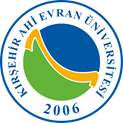 ÜBirim: Sağlık Hizmetleri Meslek YüksekokuluForm No: FR-447 ; Revizyon Tarihi:…./…/……..; Revizyon No:…….)19Yukarda yer alan tablo Meslek Yüksekokulumuzda bir personel izinli ya da mazeretli olması durumunda yerine görev alacak personeli göstermektedir. Personel görev yetki formu fakültedeki iş ve işleyişlerin aksamaması amacıyla yapılmıştır.Olgunluk düzeyi: 4 KanıtlarÜniversitemiz Stratejik planlarda belirlenen amaç ve hedefler, kalite politikası, doğrultusunda ve kalite ekibi tarafından yapılan SWOT analizi ışığında kalite faaliyetleri yürütülmektedir. Performans göstergeleri ve izleme süreçleri yardımıyla faaliyetlerin gerçekleştirilme durumları belirlenmektedir.İyileştirme gerektiren durumlar aylık rutin toplantılarla tespit edilip müdahale edilmektedir. Yapılan iyileştirmeler Planlama, Uygulama, Kontrol Etme ve Önlem Alma (PUKÖ) döngüsüne uygun şekilde yürütülmektedir. Yapılan denetimler ve paydaşlardan alınan dönütler doğrultusunda iyileştirme çalışmaları yürütülmektedir.Paydaş Katılımıİç ve dış paydaşların kalite güvencesi, eğitim ve öğretim, araştırma ve geliştirme, yönetim ve uluslararasılaşma süreçlerine katılımıİç ve Dış paydaşlarımız, Meslek Yüksekokulumuzun hizmet alanı temel alınarak belirlenmektedir. Sağlık Bakanlığı ve Aile, Çalışma ve Sosyal Hizmetler Bakanlığının İlimizde bulunan taşra teşkilatlanmalarını oluşturan bazı kurumlar paydaş olarak belirlenmiştir. Süreçlerde karar alınırken paydaş beklentileri temel alınmaktadır. Yukarıda belirtildiği gibi iç ve dış paydaş beklentileri doğrultusunda faaliyetler geçekleştirilmektedir.Mezun izleme sisteminin daha fazla kullanılır hale getirilmesi için çalışmalar devam etmektedir. Fakültemiz paydaş tablosunda aşağıda yer almaktadır;Tablo 7: Sağlık Bilimleri Fakültesi Paydaş TablosuOlgunluk düzeyi: 4 KanıtlarPaydaş toplantı tutanaklarıUluslararasılaşmaUluslararasılaşma PolitikasıMeslek Yüksekokulumuzda tanımlı bir uluslararasılaşma politikası bulunmamaktadır.Olgunluk düzeyi: 1Uluslararasılaşma süreçlerinin yönetimi ve organizasyonel yapısıMeslek Yüksekokulumuzda uluslararasılaşma süreçlerinin yönetimi ve organizasyonel yapısına ilişkin planlamalar bulunmamaktadır.Olgunluk düzeyi: 1Uluslararasılaşma kaynaklarıMeslek Yüksekokulumuzda uluslararasılaşma faaliyetlerini sürdürebilmesi için uygun nitelik ve nicelikte fiziki, teknik ve mali kaynakları bulunmamaktadır.Olgunluk düzeyi: 1Uluslararasılaşma performansının izlenmesi ve iyileştirilmesiMeslek Yüksekokulumuzda uluslararasılaşma performansının izlenmesine ve değerlendirmesine yönelik planlamalar ve tanımlı süreçler bulunmamaktadır.Olgunluk düzeyi: 1EĞİTİM - ÖĞRETİMProgramların Tasarımı ve OnayıMeslek Yüksekokulumuzun tüm bölümlerinde programların tasarım süreci TYYÇ kapsamında değerlendirilmektedir. Meslek Yüksekokulumuzda anabilim ve programların açılmasında toplumsal ve sektörel beklentiler ile paydaş görüşleri dikkate alınmaktadır. Açılması düşünülen bölümler Üniversite senatosuna yollanıp YÖK’e sunulmaktadır.Olgunluk seviyesi: 4 Kanıtlarhttps://obs.ahievran.edu.tr/oibs/bologna/start.aspx?gkm=031937735366603110031101356003627634388355753111235600#Programın Ders Dağılım DengesiMeslek Yüksekokulumuzda yer alan programların gözden geçirilmesi, dönem başı veya dönem sonundaki bölüm seviyesindeki akademik kurul toplantılarında ele alınmaktadır. Müfredat güncellemeleri, Çekirdek Eğitim Programı (ÇEP) kapsamında gerçekleştirilmektedir.Meslek Yüksekokulumuzda uygulamalı bölümlerin yer alması nedeniyle İş sağlığı ve güvenli dersi bütün bölümlerin müfredatlarına eklenmiş olup, öğrencilerin ayrıca bir eğitime katılması gerekliliğinin önüne geçilmiştir. Ayrıca Üniversitemiz tarafından bölümlerin müfredatına “Ahilik Kültürü ve Meslek Ahlakı” dersi eklenmiştir. Seçmeli dersler her bölüm için 3 alternatifli olacak şekilde tasarlanmıştır.Meslek Yüksekokulumuzda “Yaz Stajı Programı” uygulanmaktadır. Yaz stajı programı fakültemizde 1. sınıf öğrencilerinin katılımının zorunlu olduğu programdır. Ayrıca dönem içi uygulamalı dersler ile öğrencilere dönem içi uygulama fırsatı sunulmaktadır. Dönem içi uygulamalar ilimizde bulunan İl sağlık Müdürlüğü, Hastane, 112 Acil Servisler, aile Sağlığı Merkezleri, Huzurevleri ve Yaşlı Bakım ve Rehabilitasyon Merkezleri ile koordineli bir şekilde yürütülmektedir. Yaz dönemi stajlarının öğrencilerin kendi branşlarına uygun kurum ve kuruluşlarda, yine kendileri tarafından belirlen kuruluşlarda staj yapmalarına imkân tanınmakta ve bu uygulamalar “Kırşehir Ahi Evran Üniversitesi Sağlık Hizmetleri Meslek Yüksekokulu Dönem İçi Ve Yaz Stajı Yönergesi” ile kurallar belirlenmiş bulunmaktadır.Olgunluk düzeyi: 4Kanıtlarhttp://tyyc.yok.gov.tr/https://obs.ahievran.edu.tr/oibs/bologna/start.aspx?gkm=031937735366603110031101356003 627634388355753111235600#https://shmyo.ahievran.edu.tr/index.php/2011-08-28-14-26-12/stajProgram amaçları, çıktıları ve programın TYYÇ uyumuProgram yeterlikleri Türkiye Yükseköğretim Yeterlilikler Çerçevesiyle uyumlu bir şekilde hazırlanmakta ve bu yeterliklerle ders öğrenme çıktıları arasındaki ilişkilendirme tüm izlencelerde gösterilmektedir. Bu çerçevede hazırlanan ve her dönem güncellenen izlencelere ve programların eğitim amaçlarını ve kazanımlarını gösteren bağlantılara Meslek Yüksekokulumuz AKTS sayfasından ulaşılabilmektedir.Olgunluk düzeyi: 4 Kanıtlarhttps://obs.ahievran.edu.tr/oibs/bologna/start.aspx?gkm=031937735366603110031101356003 627634388355753111235600#Ders kazanımlarının program çıktılarıyla uyumuMeslek Yüksekokulumuzda aktif olan bölümler için hazırlanmış olan program ve ders bilgi paketleri ile programların eğitim amaçları ve kazanımları Kırşehir Ahi Evran Üniversitesi web sayfasında yer almaktadır. Yüksekokul Bologna koordinatörü ile birlikte çalışarak, dersi veren öğretim elemanları her dönem başlamadan önce program çıktılarını TYÇÇ ile uyumlu olarak oluşturmakta ve Bologna koordinatörü tarafından gerekli denetimler yapılmaktadır.Ders içerikleri ve izlenceleri her dönem başında okulumuza ait web sitemizden ilan edilmektedir. Böylece öğrenci bir dersten ne şekilde değerlendirileceğini, dersin sonunda elde edeceği kazanımları tutarlı bir biçimde görebilmektedir.Öğrencilerin devam ve mazeretleri ile ilgili hususlar ilgili üniversite yönetmeliğine uygun şekilde yürütülmektedir. Tüm derslerde öğrenci başarılarının ölçülmesi ve değerlendirilmesi her öğretim üyesi tarafından öğrenim çıktılarına uyumlu olarak tasarlanmaktadır. Olgunluk düzeyi: 4 Kanıtlarhttps://obs.ahievran.edu.tr/oibs/bologna/start.aspx?gkm=031937735366603110031101356003 627634388355753111235600#Öğrenci iş yüküne dayalı tasarımMeslek yüksekokulumuzda yer alan tüm dersler için Avrupa Kredi Transfer Sistemi (AKTS) esas alınarak öğrenci iş yükü hesaplaması yapılmakta ve gerektiğinde iyileştirilerek Öğrenci Bilgi Sisteminden duyurulmaktadır.Öğrenci iş yükleri dersin özelliklerine göre okul içi ve okul dışında, ödev, proje vb. etkinlikler ile sınavlar için ayrılması gereken zaman dikkate alınarak AKTS hesaplamaları yapılmaktadır. Öğrenci iş yüküne dayalı AKTS değerlerinin belirlenmesinde öğrenci görüşleri dikkate alınmaktadır.Olgunluk düzeyi: 4 Kanıtlarhttps://obs.ahievran.edu.tr/oibs/bologna/start.aspx?gkm=031937735366603110031101356003 627634388355753111235600#Ölçme ve değerlendirmeDers öğretim elemanları tarafından ölçme ve değerlendirmeye yönelik belirledikleri yöntem ve kriterleri Öğrenci Bilgi Sisteminde yer alan Bologna Bilgi Sistemine girerek öğrencilerin erişimine sunmaktadır. Ara sınav ve final sınavları ölçme ve değerlendirme için zorunlu olarak tanımlanmıştır.Olgunluk düzeyi: 4 Kanıtlarhttps://obs.ahievran.edu.tr/oibs/bologna/start.aspx?gkm=031937735366603110031101356003 627634388355753111235600#Öğrenci Kabulü ve GelişimiÖğrenci kabulü ve önceki öğrenmenin tanınması ve kredilendirilmesiMeslek Yüksekokulumuz programlarına öğrencilerin kabulü Yüksek Öğrenim Kurumu (YÖK) tarafından belirlenen yönetmelikler çerçevesinde Öğrenci Seçme ve Yerleştirme Merkezi (ÖSYM) tarafından yapılan sistem ile olmaktadır. Yatay geçişlerde “Kırşehir Ahi Evran Üniversitesi Ön lisans ve Lisans Programları Yatay Geçiş Esaslarına İlişkin Yönerge” uygulanırken, kuruma alınacak yabancı uyruklu öğrencilerin nasıl kabul edileceği, başvuru koşulları da ‘Yurtdışından Öğrenci Kabulüne İlişkin Yönerge 2016’ doğrultusunda yapılmaktadır.Olgunluk düzeyi: 4 Kanıtlarhttps://kalite.ahievran.edu.tr/kullanicidosya/files/Y%C3%96NERGELER/Y%C3%96- 001%20Yatay%20Ge%C3%A7i%C5%9F%20Uygulama%20Y%C3%B6nergesi.pdfhttps://www.ahievran.edu.tr/ogrenci/mevzuat/tum-mevzuatYeterliliklerin sertifikalandırılması ve diplomaDiploma, derece ve diğer yeterliliklerin tanınması ve sertifikalandırılmasına ilişkin uygulamalardan elde edilen bulgular, sistematik olarak izlenerek paydaşlarla birlikte değerlendirilmekte ve izlem sonuçlarına göre önlem alınmaktadır.Öğrenci mezuniyet kredi ve AKTS durumları tanımlanmıştır. Eğitim-Öğretim Sınav Yönetmeliği öğrenci ders geçme ve mezuniyet durumları ile ilgili maddeler açıktır ve ilgili süreçler tanımlıdır. 120 AKTS krediyi tamamlayan öğrencilerimiz Meslek yüksekokulumuzdan mezun olabilmektedir. Olgunluk düzeyi: 4 Kanıtlarhttps://obs.ahievran.edu.tr/oibs/bologna/start.aspx?gkm=031937735366603110031101356003 627634388355753111235600#Öğrenci Merkezli Öğrenme, Öğretme ve DeğerlendirmeÖğretim Yöntem ve TeknikleriÖğrenme-öğretme süreçlerinde aktif ve etkileşimli öğrenci katılımını sağlayan güncel, disiplinler arası çalışmaya teşvik eden ve araştırma/öğrenme ve öğrenci odaklı öğretim yaklaşımı benimsenmektedir.Olgunluk düzeyi: 4 Kanıtlarhttps://obs.ahievran.edu.tr/oibs/bologna/start.aspx?gkm=031937735366603110031101356003 627634388355753111235600#Ölçme ve DeğerlendirmeEğitim-Öğretim Sınav Yönetmeliği ve Bologna sisteminde “öğrencinin başarı durumu” ve “öğrencinin mezuniyet koşulları” ile ilgili maddeler ile süreç tanımlanmıştır. Bütün süreçler akademik takvim zamanı belirlenmektedir.Diploma programı bazında, ilgili kurullarda onaylanan program yükümlülükleri; web sayfalarımızda tüm kullanıcılara açıktır. Öğrenciler, mezuniyetleri için almaları gereken dersleri bu yükümlülük sayfalarından takip eder. Öğrenciler “Öğrenci Bilgi Sistemi” aracılığı ile almış oldukları derslerin ilgili yükümlülüklere göre değerlendirmesini yapar, Bu sistem üzerinden; başarılı oldukları dersleri, notları ve kredileri ile genel not ortalaması bilgileri takip eder. Öğrencinin mezuniyet hakkı bu sistem üzerinden takip edilir.Olgunluk düzeyi: 4 KanıtlarÖlçme değerlendirme sürecinin https://obs.ahievran.edu.tr/oibs/bologna/ adresinden nasıl gerçekleştirileceği tanımlanmıştır.Öğrenci Geri BildirimleriTüm programlarda tüm öğrenci gruplarının geri bildirimlerinin alınmasına ilişkin uygulamalardan (geçerlilik ve güvenirliği sağlanmış, farklı araçlar içeren) elde edilen bulgular, sistematik olarak izlenmekte ve izlem sonuçları paydaşlarla birlikte değerlendirilerek önlemler alınmaktadır.Akademik Personel, İdari personel ve Öğrenci Memnuniyet anketleri ile programların ve idari yapının işleyişi kontrol edilmektedir. Danışmanlık saatlerinde öğrencilerin danışmanları ile iletişime geçmesi izleme açısından kolaylık sağlamaktadır. Yapılan anketlerde programların değerlendirilmesine yönelik sorular bulunmakta ve anket sonuçları değerlendirilerek programlara yansıtılmaya çalışılmaktadır. 2020 yılında anket sonuçlarına göre iyileştirme çalışmaları yapılmıştır.Olgunluk düzeyi: 4 Kanıtlarhttps://bybs.ahievran.edu.tr/kaliteyonetimsistemi/editMemnuniyetYonetimiTablo 8: Öğrenci memnuniyet anketi verileri tablosuMeslek Yüksekokulumuz, özellikle pandemi dönemindeki uzaktan eğitim sürecinde öğrencilerimize yönelik bilgi aktarımının ve görüş alışverişinin önemine binaen, sınıf temsilcileri yoluyla oluşturulan sosyal medya guruplarından ve web sitemizden güncel bilgileri öğrencilerim ile paylaşmıştır. Öğrencilerimizin Memnuniyet yönetim sistemi üzerinden yaptıkları şikâyet ve talep başvurularına en geç 3 gün içerisinde dönüş yapılmaktadır. Öğrencilerinin bireysel gelişimleri desteklenmektedir. Temizlik ve hijyen kurallarına pandemi nedeniyle daha hassasiyetle yaklaşılmaktadır. Denetimler ve verilen hizmetin niteliği arttırılmaktadır.Akademik danışmanlıkMeslek yüksekokulumuza yeni kayıt yapan öğrencilerimiz için eğitim-öğretim yarıyılı başlamasıyla birlikte danışman atanması yapılmaktadır. Danışmanlar; ders seçimi ve ders intibakları gibi konularda öğrencilere mezun oluncaya kadar yardımcı olmaktadır. Kurumda akademik danışmanlığa ilişkin yürütülen uygulamalardan elde edilen bulgular, sistematik olarak izlenmekte ve izlem sonuçları paydaşlarla birlikte değerlendirilerek önlemler alınmaktadır. Ayrıca her öğretim elemanının kapısında öğrenci danışmanlık saatleri yazılı olarak yer almaktadır. Öğrenci danışmalıklarına yönelik öğrenci memnuniyet anketleri ile geri dönüşler alınmaktadır.Olgunluk Düzeyi 4 Kanıtlarhttps://shmyo.ahievran.edu.tr/index.php/2011-08-28-14-27-07/2011-08-28-14-27-9/252-2020-yili-ogrenci-memnuniyet-anketi-sonuclariÖğretim ElemanlarıAtama, yükseltme ve görevlendirme kriterleriAtama, yükseltme ve görevlendirmeye ilişkin uygulanan kriterlerin sonuçları, sistematik olarak izlenmekte ve izlem sonuçları paydaşlarla birlikte değerlendirilerek önlemler alınmaktadır.Olgunluk düzeyi: 3 KANITLARÖğretim elemanlarının işe alınma, atanma süreçleri YÖK tarafından belirlenen yönetmelik ve buna bağlı olarak Üniversitemiz senatosunda kabul edilen yönerge doğrultusunda yapılmaktadır. Bütün süreçler personel daire başkanlığı web sayfasından duyurulmaktadır.Öğretim YetkinliğiFakültemizde her öğretim elemanının akademik olarak gelişimi ve ilerlemesi için fırsatlar sunulmaktadır. Kurumun öğretim elemanlarının öğretim yetkinliğini geliştirmek üzere gerçekleştirilen uygulamalardan elde edilen bulgular sistematik olarak izlenmekte ve izlem sonuçları öğrencilerden ve dış paydaşlardan alınan dönütlere göre değerlendirilerek önlemler alınmaktadır.Olgunluk düzeyi: 4 KanıtlarYüksekokul kurulu toplantı tutanakları https://www.yok.gov.tr/Documents/Akademik/AtanmaKriterleri/kirsehir_ahi_evran_kriter.pdfTablo 9: Çalışan Memnuniyetlerinin Yıllara Göre KarşılaştırmasıMeslek Yüksekokulumuz akademik personeline yönelik yapılan memnuniyet anket sonuçları yukarda yer almaktadır. B.4.3 Eğitim faaliyetlerine yönelik teşvik ve ödüllendirmeMeslek Yüksekokulumuz, öğretim elemanı performansının değerlendirilmesi hususunda, akademik teşvik ödeneği yönetmeliği alınan puanlara göre akademik teşvikler ödenmektedir.Olgunluk Düzeyi: 2Öğrenme KaynaklarıÖğrenme Ortamı ve KaynaklarıMeslek Yüksekokulumuza ait bir kütüphane bulunmayıp merkez kütüphaneden faydalanılmaktadır. Öğrencilerimiz kütüphane hizmetlerinden ücretsiz ve sınırsız yararlanmaktadır. Ayrıca kütüphane tarafından öğrencilere ödünç tablet bilgisayar verilmektedir. Her dönem üniversite kütüphanesi tarafından talepler toplanarak kütüphanenin kitap sayısında artırıma gidilmektedir.Olgunluk Düzeyi: 4 Kanıtlarhttps://kutuphane.ahievran.edu.trSosyal, kültürel, sportif faaliyetlerKurumun tüm birimlerinde uygun nicelik ve nitelikte sosyal, kültürel ve sportif faaliyetler birimler arası denge gözetilerek yürütülmektedir. Ancak bu uygulamaların ve faaliyetlerin sonuçları izlenmemektedir. Üniversitemiz tarafından spor ve sosyal etkinliklere tüm öğrencilerimizin katılımları teşvik edilmektedir. Bu amaçla üniversite web sayfasında online etkinlik takip sistemi oluşturulmuştur.Olgunluk Düzeyi: 3 Kanıtlarhttps://sksdb.ahievran.edu.tr/?page_id=372Tesis ve altyapılarTesis ve altyapı işleri üniversite tarafından yürütülmektedir. Meslek Yüksekokulumuz, Yabancı Diller Yüksekokuluna ait binada eğitim öğretime devam etmektedir. Üniversitemiz ve Yabancı Diller Yüksekokulunun sağladığı yurt, kantin, yemekhane vb. tesisler kullanılmaktadır. Meslek Yüksekokulumuz tarafından kullanılan, 2 bilgisayar laboratuvarı, 1 İlk ve acil yarım uygulama laboratuvarı, 1 Tıbbi Görüntüleme Laboratuvarı, 1 ortopedik Protez ve Ortez uygulama laboratuvarı, 1 konferans salonu, 1 amfi, 10 derslik bulunmaktadır.Olgunluk düzeyi:3Kanıtlarhttps://sksdb.ahievran.edu.tr/?page_id=372Engelsiz üniversiteYabancı Diller Yüksekokuluna ait binamızda engelli asansörü, yol işaretçileri bulunmaktadır. Ayrıca SKSDB tarafından engelli öğrenci birimi oluşturulmuştur.Olgunluk düzeyi: 3https://sksdb.ahievran.edu.tr/?page_id=372Rehberlik, psikolojik danışmanlık ve kariyer hizmetleriMeslek Yüksekokulumuzda Psikolojik Danışma Birimi bulunmamaktadır. Ancak, Sağlık Kültür ve Spor Dairesi Başkanlığı bünyesinde, öğrencilerimizin psikolojik destek ve rehberlik ihtiyaçlarını karşılamak üzere Psikolojik Danışma Birimi’nden destek alınmaktadır. Üniversitemiz içerisinde yer alan Neşet Ertaş Aile Sağlık Merkezi, akademik ve idari personelin ile öğrencilerimize sağlık hizmeti sunmaktadır. Olgunluk Düzeyi: 4 Kanıtlarhttps://www.ahievran.edu.tr/ogrenci/hizmetler/aile-sagligi-merkezihttps://sksdb.ahievran.edu.tr/?page_id=841Programların İzlenmesi ve GüncellenmesiProgram çıktılarının izlenmesi ve güncellenmesiMeslek yüksekokulumuzda her dönem başlangıcı ve sonunda düzenlenen yüksekokul kurul toplantıları ile eğitim sürecinin ve kalite uygulamalarının değerlendirmesi yapılmaktadır. Ayrıca dış paydaşlarla dönem başlangıcı ve sonunda yapılan toplantılarla eğitim sürecinin değerlendirilmesi yapılmaktadır.Üniversitemiz önlisans programlarında ders geçme ve değerlendirmenin nasıl yapılacağı yönetmeliklerle belirlenmiştir.Olgunluk Düzeyi: 4 Kanıtlarİç ve Dış Paydaş Toplantı Tutanakları https://www.ahievran.edu.tr/ogrenci/mevzuat/tum-mevzuatMezun izleme sistemiKurumda tüm programlarda Sistematik olarak ve kurumsal amaçlar doğrultusunda (eğitim- öğretim politikası ve amaçları) mezunlar izlenmekte ve izlem sonuçlarına göre tüm birimleri ve programları kapsayan önlemler alınmaktadır. Meslek Yüksekokulumuzdan 2020 yılı içerisinde toplam 407 öğrenci mezun olmuştur. Pandemi nedeniyle mezunlara yönelik etkinlikler sadece online mezuniyet törenleri ile sınırlı kalmıştır. Güncel rakamlara göre 50 kişi mezun bilgi sistemine kayıtlarını yaptırmıştır. 2019 yılı mezun bilgi sistemine kayıtlı öğrenci oranı % 5 iken 2020 yılında % 12.28 e ulaşmıştır.Olgunlukdüzeyi:1Kanıtlarhttps://obs.ahievran.edu.tr/oibs/kariyer/login.aspxARAŞTIRMA VE GELİŞTİRMEAraştırma StratejisiKurumun Araştırma Politikası, Hedefleri ve StratejisiMeslek Yüksekokulumuz,  üniversitemizin araştırma stratejisi, vizyonu ve misyonu çerçevesinde, araştırma geliştirme çalışmalarını, faaliyet alanı uyumlu olan Uygulama ve Araştırma Merkezleri ile ortak yürütmektedir. BAP, TÜBİTAK gibi birimler ile projeler yürütülmektedir.Olgunluk düzeyi: 3 KanıtlarPaydaş toplantılarıÜniversitenin araştırma politikasıC.1.2 Araştırma-Geliştirme süreçlerinin yönetimi ve organizasyonel yapısıKurumunda tüm alanları kapsayıcı şekilde araştırma geliştirme süreçlerinin yönetimi ve organizasyonel yapısı kurumsal tercihler yönünde uygulamaya konularak bazı sonuçlar elde edilmiştir. Fakat BAP konusundaki kısıtlamalar nedeniyle araştırmalar sekteye uğramaktadır.Olgunluk düzeyi: 3 KanıtlarBAP projeleriTÜBTAK ProjeleriC.1.3. Araştırmaların yerel/ bölgesel/ ulusal kalkınma hedefleriyle ilişkisiMeslek Yüksekokulumuzda yerel/bölgesel kalkınma hedefleriyle ilgili herhangi bir proje çalışması bulunmamaktadır.Olgunluk düzeyi: 1 KanıtAraştırma KaynaklarıAraştırma KaynaklarıKurumda araştırma kaynakları, öncelikli araştırma alanlarını destekleyecek ve tüm birimleri/alanları kapsayacak şekilde yönetilmektedir. Tüm bu uygulamalardan elde edilen bulgular, sistematik olarak izlenmekte ve izlem sonuçları paydaşlarla birlikte değerlendirilerek önlemler alınmakta ve ihtiyaçlar/talepler doğrultusunda kaynaklar çeşitlendirilmektedir.Üniversite içi kaynaklar (BAP)Kurumda üniversite içi kaynaklar, öncelikli araştırma alanlarını destekleyecek ve erişilebilir şekilde yönetilmektedir. Tüm bu uygulamalardan elde edilen bulgular, sistematik olarak izlenmekte ve izlem sonuçları paydaşlarla birlikte değerlendirilerek önlemler alınmakta ve ihtiyaçlar/talepler doğrultusunda kaynaklar çeşitlendirilmektedir.Olgunluk düzeyi: 3 Kanıtlarhttp://bap.ahievran.edu.tr/index.php?act=guest&act2=projeler&durum=devam&Pfakulte=256Üniversite dışı kaynaklara yönelim (Destek birimleri, yöntemleri)Kurumun araştırma ve geliştirme faaliyetleri için üniversite dışı kaynaklara herhangi bir yönelimi bulunmamaktadır.Olgunluk düzeyi:1Doktora programları ve doktora sonrası imkanlarKurumun doktora programı ve doktora sonrası imkanları bulunmamaktadır.Olgunluk düzeyi:1Araştırma YetkinliğiÖğretim elemanlarının araştırma yetkinliği ve araştırma yetkinliğinin geliştirilmesiÜniversitemiz tarafından akademik personelin yetkinlikleri, fakültemiz tarafından belirlenen ihtiyaçlar ve hedefleri doğrultusunda değerlendirilmektedir. İşe alınan/atanan araştırma personel, Öğretim Üyeliğine Yükseltilme ve Atama koşulları, puanlama değerlemesi, uygulama esaslarına göre yapılmaktadır. Rektörlük tarafından yürütülmektedir.Ulusal ve Uluslararası Ortak Programlar ve Ortak Araştırma BirimleriKurumda ulusal ve uluslararası düzeyde ortak programlar ve ortak araştırma birimleri oluşturma yönünde mekanizmalar bulunmamaktadır.Olgunluk düzeyi:1Araştırma PerformansıÖğretim elemanı performans değerlendirmesiÖğretim elemanlarının araştırma geliştirme performansını izlemek ve değerlendirmek üzere tüm alanları kapsayan uygulamalar düzenli olarak izlenmekte ve izlem sonuçları paydaşlarla birlikte değerlendirilerek önlemler alınmaktadır.Olgunluk düzeyi: 2 Kanıtlarhttps://api.yokak.gov.tr/Storage/ahievran/2018/ProofFiles/PR- 027%20Performans%20De%C4%9Ferlendirme%20Prosed%C3%BCr%C3%BC.pdfAraştırma performansının izlenmesi ve iyileştirilmesiKurumda araştırma performansının izlenmesine ve değerlendirmesine yönelik mekanizmalar bulunmamaktadır.Olgunluk düzeyi:1Araştırma bütçe performansıMelek Yüksekokulumuzun araştırma bütçe performansını izlemeye yönelik uygulamalar bulunmamaktadır.Olgunluk düzeyi:1TOPLUMSAL KATKIToplumsal Katkı StratejisiToplumsal Katkı Politikası, Hedefleri ve StratejisiÜniversitemizin, Toplumsal Katkı Politikasına ve Paydaşlarla İş birliği İçerisinde Yerel ve Bölgesel Kalkınmaya Öncülük Etmek stratejik amacına yönelik olarak birim faaliyet planlarımız 2021 yılı için oluşturulmuştur.Olgunluk düzeyi: 2 KanıtlarÜniversitenin toplumsal katkı politikası (Form 166) https://bybs.ahievran.edu.tr/kaliteyonetimsistemi/listKaliteDokumantasyon?doc=PolitikaToplumsal Katkı Süreçlerinin Yönetimi ve Organizasyonel YapısıKurumda toplumsal katkı süreçlerinin yönetimi ile ilişkili sonuçlar ve paydaş görüşleri sistematik ve kurumun iç kalite güvence sistemiyle uyumlu olarak izlenmekte ve paydaşlarla birlikte değerlendirilerek önlem alınmaktadır. Fakültemiz tarafından düzenli olarak “Dış Paydaş Memnuniyet Anketleri” yapılmaktadır ve sonuçları YGG raporumuzda yer almaktadır. Ayrıca sonuçlarına göre “İyileştirme Çalışmaları” planlanıp takibi kalite komisyonumuz tarafından yapılmaktadır.Olgunluk düzeyi: 2 KanıtlarSüreç performans parametre tanımlama formaları ve paydaş memnuniyet anketleri analiziTablo 10: Paydaş Memnuniyetlerinin Yıllara Göre KarşılaştırmasıToplumsal Katkı KaynaklarıKaynaklarMeslek Yüksekokulmuz tarafından toplumsal katkı bağlamında sağlık ve sosyal sorumluluk etkinlikleri düzenlenmektedir. 2020 yılında pandemi nedeniyle bazı etkinlikleri ertelemek zorunda kalınmıştır.Olgunluk düzeyi:2 KanıtlarSüreç performans parametre tanımlama formları Paydaşlarla gerçekleştirilen toplantı tutanaklarıToplumsal Katkı PerformansıToplumsal katkı performansının izlenmesi ve iyileştirilmesiKurumun genelinde toplumsal katkı performansını izlenmek ve değerlendirmek üzere oluşturulan mekanizmalar kullanılmaktadır. Kalite yönetim sistemi içerindeki toplumsal katkıyı yönetmek süreci parametreleri Meslek Yüksekokulumuzun  tüm bölümleri tarafından kullanılmaktadır.YÖNETİM SİSTEMİYönetim ve İdari Birimlerin YapısıYönetim Modeli ve İdari YapıMeslek Yüksekokulumuzda,  tüm birimleri ve alanları kapsayan yönetim modeli ve idari yapılanması ile ilişkili uygulamalardan elde edilen bulgular, sistematik olarak izlenmekte, paydaşların görüşleri alınmakta ve izlem sonuçları paydaşlarla birlikte değerlendirilerek önlemler alınmakta ve ihtiyaçlar/talepler doğrultusunda güncellemeler gerçekleştirilmektedir. 	Meslek Yüksekokulu müdür, müdür yardımcısı, bölüm başkanları ve yüksekokul sekreteri görevleri üniversitemiz web sayfasında görev tanımları başlığı altında tanımlanmıştır.  Olgunluk düzeyi: 4 Kanıtlarhttps://www.mevzuat.gov.tr/mevzuat?MevzuatNo=10127&MevzuatTur=7&MevzuatTertip=5 #:~:text=Bu%20Y%C3%B6netmeli%C4%9Fin%20amac%C4%B1%2C%202547%20say%C 4%B1l%C4%B1,%C3%BCst%20birimlerle%20olan%20ili%C5%9Fkilerini%20d%C3%BCz enlemektirŞekil 2: SMYO Yönetim ŞemasıSüreç YönetimiÜniversitemiz tarafından belirlenen amaçlar doğrultusunda süreçler tanımlanmıştır. Faaliyet planları bu süreçler doğrultusunda gerçekleştirilmektedir. Taahhüt edilen bütün süreçlere yönelik kanıtlar fakülte web sayfasında düzenli olarak güncellenmektedir.Olgunluk düzeyi: 4 KanıtlarPaydaş toplantı tutanakları ve Süreç performans göstergeleri https://bybs.ahievran.edu.tr/kaliteyonetimsistemi/editBirimPerformansParametresiIzleme?liste=1Kaynakların Yönetimiİnsan Kaynakları Yönetimiİdari ve akademik personel beklentilerine yönelik anket çalışmaları yapılmaktadır. Anket sonuçları kalite komisyonu tarafından değerlendirilmektedir. Stratejik plan çalışmaları kapsamında öğretim elemanı ve idari personelin niteliklerini geliştirmek üzere belirlenen amaç, hedef ve stratejiler doğrultusunda çeşitli faaliyetler yürütülmektedir. Bu konuya yönelik olarak üniversitemiz tarafından düzenlenen eğitim, seminer vb. etkinliklere personelimizin katılımı desteklenmektedir.Öğretim elemanlarının mesleki yeterliliklerini geliştirmek için talep ettikleri seminer, kongre ve kurslar için idari izin verilmekte ve kendilerini bu yönde geliştirmeleri teşvik edilmektedirler. İhtiyaç duyulması durumunda, alanında uzman öğretim elemanları tarafından, idari personele, hizmetlilere ve güvenlik personeline de iletişim becerilerini artırmaya yönelik eğitim verilmektedir.Olgunluk düzeyi:4KanıtlarÇalışan ve idari personel memnuniyet anketleri:Tablo 12: Çalışan Memnuniyetlerinin Yıllara Göre Karşılaştırmasıİyileştirme çalışmaları:Finansal Kaynakların YönetimiMali kaynakların yönetimi Kırşehir Ahi Evran Üniversitesi Mali İşlemlerin Süreç Akış Yönergesine göre hareket edilmektedir. Taşınır/taşınmaz kaynakların taşınır mal yönetmeliği, taşınmaz mal yönetmeliğine uygun hareke edilmektedir. Taşınır mallara yönelik yıllık sayımlar yapılmakta bütçe birimine bildirilmektedir. 5018 sayılı kamu mali hizmetler yönetmeliği, 6245 sayılı harcırah kanunu ve 4734 sayılı kamu ihale kanununa göre iş ve işlemler yürütülmektedir. MYS ve KBS sistemleri üzerinden mali işler yürütülmektedir. Gerçekleştirilen faaliyetler rektörlük tarafından internet üzerinden denetlenmektedir.Olgunluk düzeyi: 4 Kanıtlarhttps://mys.muhasebat.gov.tr/https://muhasebat.hmb.gov.tr/kbs-uygulamalarBilgi Yönetim SistemiEntegre Bilgi Yönetim SistemiKurumda tüm süreçleri destekleyen entegre bilgi yönetim sistemine ve kullanımına ilişkin sonuçlar sistematik olarak izlenmekte, paydaş görüşleri alınmakta ve izlem sonuçları paydaşlarla birlikte değerlendirilerek önlemler alınmakta ve ihtiyaçlar/talepler doğrultusunda güncellemeler gerçekleştirilmektedir.Olgunluk düzeyi: 4 KanıtlarMali işler için Kamu Harcama ve Muhasebeleştirme Bilişim Sistemi, e-Bütçe, Taşınır Kayıt ve Kontrol Sistemi kullanılmaktadır.E 3.2. Bilgi Güvenliği ve GüvenilirliğiBilgi güvenliğine yönelik olarak üniversitemiz, ISO 27001 Bilgi Güvenliği Yönetim Standartlarına göre hareket etmektedir. Fakültemizde ISO 27001 Bilgi Güvenliği Yönetim Standartlarına tabidir. Kurumda bilgi güvenliği ve güvenirliğinin sağlanmasına yönelik uygulamalar izlenmekte ve iyileştirilmektedir.Olgunluk düzeyi: 4 KanıtlarBilgi güvenliğini ve güvenirliğini sağlamaya yönelik süreçler ve uygulamalarDestek HizmetleriE 4.1. Hizmet ve Malların Uygunluğu, Kalitesi ve SürekliliğiMeslek Yüksekokulumuzda, dışarıdan tedarik edilen tüm hizmetlerin ve malların kalitesini güvence altına almak üzere satın alma ve muayene komisyonları kurulmuştur. Tedarikçilerle yakın işbirlikleri yürütülmekte, tedarikçilerin performansı tedarikçi değerlendirme anketi ile değerlendirilmektedir. Gerçekleştirilecek satın almalarda piyasa araştırmaları yapılmaktadır.Olgunlukdüzeyi:4 Kanıtlarİlgili komisyonlarTedarikçi değerlendirme anketleriKamuoyunu Bilgilendirme ve Hesap VerebilirlikKamuoyunu Bilgilendirme ve Hesap VerebilirlikMeslek Yüksekokulumuz karar alma süreçlerinde öğrenci temsilcisi, akademik ve idari personel ile paydaş talepleri dikkate alınmaktadır. Yapılan paydaş toplantıları ile paydaşların bilgilendirilmeleri sağlanmaktadır. Fakültemizin web sayfasında faaliyet planımız ve süreç performans hedeflerimiz yayınlanarak kamuoyunu bilgilendirilmektedir.Olgunluk düzeyi: 4Kanıtlarhttps://shmyo.ahievran.edu.tr/index.php/2011-08-28-14-27-07/2011-08-28-14-27-11/253-2020-yilinin-ii-paydas-toplantisi-gerceklestirildihttps://shmyo.ahievran.edu.tr/index.php/2011-08-28-14-27-07/2011-08-28-14-27-11/240-2020-yilinin-ilk-paydas-toplantisi-gerceklestirildiSONUÇ VE DEĞERLENDİRMEKurumumuzun güçlü yönleri ile iyileşmeye açık yönleri, kalite güvencesi, eğitim öğretim, araştırma-geliştirme ve yönetim sistemi başlıkları altında özet olarak aşağıda sunulmuştur.Kalite Yönetim Sistemi Güçlü yönlerEğitim-öğretim süreci, faaliyet planı ve risklerin belirlenmesinde çalışanların katılımının gerçekleşmesi,Kurum ve özel kuruluşlarla işbirliğinin sağlanması,İç paydaşların istek ve dileklerinin dikkate alınması,Meslek Yüksekokulumuzda çalışanlara ve öğrenciye yönelik oryantasyon programlarının düzenlenmesi,Meslek Yüksekokulumuzun üniversite merkez yerleşkesinde bulunması,Farklı öğretim yöntemlerinin kullanılması,Eğitim yapılan programların ikinci öğretimlerinin yer alması,Öğretim elemanı ve öğrenci arasında etkin iletişimin olması,Dinamik ve geç kadroya sahip olması,Kalite yönetim sisteminin etkin olması.İyileştirmeye Açık YönlerMeslek yüksekokulumuza ait bir binanın olmaması,Uluslararası işbirliği ve değişim programlarının olmaması,Öğrencilerin staj imkânlarının kısıtlı olması.Eğitim-Öğretim Güçlü YönlerProgramların eğitim hedeflerinin yeterli olmasıProgramların kapsamı ve niteliklerinin (ders çeşitliliği, ders yükleri ve uyumluluğu) yeterli olması Programların çıktılarının (programın kazandırması beklenen nitelikler) yeterli olmasıProgram kaynaklarının (öğretim elemanı, ders notları vb.) yeterli olmasıÖğrenciye etkin danışmanlık sağlanması Öğrenci değerlendirme prosedür ve araçlarının (sınav, ödev, proje vb.) yeterli olmasıProgramların ilgili ulusal ve uluslararası programlarla uyumundaki yeterli olmasıYeni öğrencilerin programlara hazırlama prosedür ve uygulamalarının yeterli olmasıÖğrenci memnuniyeti çalışmalarının başlatılmış olmasıHer bir öğretim elemanının internet erişimli bilgisayarının olmasıKurumsal toplantıların düzenli aralıklarla sürdürülmesiİyileştirmeye açık yönler Uluslararası öğrenci değişimi programlarına öğrenci katılımının olmamasıÖğrencilere sunulan eğitimin etkinliğini arttıracak eğitsel destek hizmetlerinin olmamasıÖğretim elemanlarının TUBİTAK-DPT-Avrupa Birliği ve benzeri projelere katılımının yetersiz olması.Yüksekokul öğretim elemanlarının bilimsel araştırma faaliyetlerinin nitelik ve nicelik olarak yetersiz olmasıAraştırma-Geliştirme Güçlü yönlerÖğretim elemanlarının akademik faaliyetlerde bulunma konusunda istekli olmasıİyileştirmeye Açık YönlerBAP biriminin desteklerinin azalmasıToplumsal Katkı Güçlü yönlerÖğretim elemanlarının kendi çabalarıyla toplumsal faaliyetler gerçekleştirmede istekli olmasıİyileştirmeye Açık YönlerMaddi destek sağlanmasında sorun yaşanmasıYönetim Sistemi Güçlü YönlerOrtak kültür ve değerlerin paylaşımındaki yeterli olmasıAkademik personelin memnuniyetinin yeterli olmasıİdari personelin memnuniyetinin yeterli olması Öğrenci memnuniyetinin yeterli olmasıYönetici yaklaşımlarının (yönetim tarzı, tanıma ve takdir, insan ilişkileri, yetki paylaşımı vb.) yeterli olmasıAkademik personelin idari ve yönetsel özelliklerinin yeterli olmasıİdari personelin özelliklerinin yeterli olmasıÇalışanlar arasındaki iş birliği ortamının yeterli olmasıİyileştirmeye açık yönlerDestek personelinin sayıca yetersiz olmasıBazı bölümlerdeki nitelikli ve alan tecrübesi bulunan akademik personel sayısının yetersiz olması,BölümÖğrenci sayısıÖğrenci sayısıAkademisyen sayısıİdari personel sayısıBölümProgram2019-20202020-20212020-20212020-2021Tıbbi Hizmetler Ve Teknikler Bölümüİlk ve Acil Yardım3283372 Öğretim Görevlisi1 Fakülte Sekreteri4 Bilg. İşletmeni2 Daimi Sözleşmeli İşçiTıbbi Hizmetler Ve Teknikler BölümüTıbbi Dok. Ve Sekreterlik 2913031 Öğretim Üyesi2 Öğretim Görevlisi1 Fakülte Sekreteri4 Bilg. İşletmeni2 Daimi Sözleşmeli İşçiTıbbi Hizmetler Ve Teknikler BölümüTıbbi Görüntüleme Teknikleri  31711 Öğretim Üyesi 3 Öğretim Görevlisi1 Fakülte Sekreteri4 Bilg. İşletmeni2 Daimi Sözleşmeli İşçiTıbbi Hizmetler Ve Teknikler BölümüTıbbi Laboratuvar Teknikleri72804 Öğretim Üyesi1 Fakülte Sekreteri4 Bilg. İşletmeni2 Daimi Sözleşmeli İşçiTıbbi Hizmetler Ve Teknikler BölümüOptisyenlik 881131 Öğretim Üyesi1 Fakülte Sekreteri4 Bilg. İşletmeni2 Daimi Sözleşmeli İşçiTıbbi Hizmetler Ve Teknikler BölümüOrtopedik Protez ve Ortez Elektronörofizyoloji10287124931 Öğretim Üyesi1 Öğretim Görevlisi 2 Öğretim Görevlisi1 Fakülte Sekreteri4 Bilg. İşletmeni2 Daimi Sözleşmeli İşçiSağlık ve Bakım Hizmetleri BölümüYaşlı Bakım 2842911 Öğretim Üyesi2 Öğretim Görevlisi1 Fakülte Sekreteri4 Bilg. İşletmeni2 Daimi Sözleşmeli İşçiTerapi ve Rehabilitasyon BölümüFizyoterapi Teknikerliği1201301 Öğretim Üyesi1 Öğretim Görevlisi1 Fakülte Sekreteri4 Bilg. İşletmeni2 Daimi Sözleşmeli İşçiToplam9     1403      154223 Akademik Personel7 İdari PersonelFAKÜLTE YÖNETİM KURULUFAKÜLTE YÖNETİM KURULUFAKÜLTE YÖNETİM KURULUAdı SoyadıAdı SoyadıGörevi(BAŞKAN)Doç. Dr. Emine TANIŞOkul Müdürü(ÜYE)Öğr. Gör. Ayşe SALARMüdür Yardımcısı(ÜYE)Öğr. Gör. Erhan BOLATMüdür Yardımcısı(ÜYE)Doç.Dr. Belgin ERDEMDoç. Temsilcisi(ÜYE)Öğr. Gör. A. Onur DİRLİKBölüm Başkanı(ÜYE)Dr. Öğr. Üye. Sibel ÇELİKBölüm BaşkanıFAKÜLTE KURULUFAKÜLTE KURULUFAKÜLTE KURULUAdı SoyadıAdı SoyadıGörevi(BAŞKAN)Doç. Dr. Emine TANIŞOkul Müdürü(ÜYE)Öğr. Gör. Ayşe SALARMüdür Yardımcısı(ÜYE)Öğr. Gör. Erhan BOLATMüdür Yardımcısı(ÜYE)Dr. Öğr. Üye. Sibel ÇELİKBölüm BaşkanıAdı soyadıFakülte göreviKalite komisyonu göreviDoç. Dr. Emine TANIŞMYO MüdürüKomisyon BaşkanıÖğr. Gör. Erhan BOLATMYO Müdür YardımcısıBirim Kalite TemsilcisiÖğr. Gör. Ayşe SALARMYO Müdür YardımcısıÜyeMehmet ASLANMYO SekreteriÜyeÖğr. Gör. A. Onur DİRLİKTıbbi Hizmetler Ve Tek. Bölüm Bşk.ÜyeDr. Öğr. Üye. Sibel ÇELİKSağlık Bakım Hizmetleri Bölüm Bşk.ÜyeDr. Öğr. Üye. Salih SARICAOĞLUTerapi ve Reh. Hizmetleri Bölüm Bşk.ÜyeÖğrenciMYO Okul Öğrenci TemsilcisiÜyeÜst SüreçlerYasal DayanaklarEğitim ve Öğretimi YönetmekToplam Kalite Yönetimi, Türkiye Yükseköğretim Yeterlilikler Çerçevesi (TYYÇ), Bologna Süreci, Yönetmelikler.İdari ve Destek Hizmetleri YönetmekToplam Kalite Yönetimi, Süreç Prosedürleri, TS EN ISO 9001:2005 standartları, yönetmelikler.Araştırma ve Geliştirmeyi YönetmekToplam kalite yönetimi, Süreç prosedürleri, yönetmelikler.Toplumsal Sorumluluğu YönetmekToplam kalite yönetimi, Süreç prosedürleri, yönetmelikler.Adı-SoyadıUnvanGörevYerine Bakacak Personel (İzin/Rapor/Görevlendirme)Sorumlu Olduğu Birim AmiriEmine TANIŞDoç. Dr. MüdürÖğr. Gör. Ayşe SALAR Öğr. Gör. Erhan BOLAT-Ayşe SALARÖğr. Gör.Müdür Yrd.-MüdürErhan BOLATÖğr. Gör.Müdür Yrd.-MüdürAyşe SALARÖğr. Gör.Tıbbi Hizmetler ve Teknikler Bölüm BaşkanıSibel ÇELİKSümeyra YAMÇICIERMüdürSibel ÇELİKDr. Öğr. ÜyesiSağlık Bakım Hizmetleri Bölüm BaşkanıAyşe SALAR Sümeyra YAMÇICIERMüdürSümeyra YAMÇICIERÖğr. Gör.Terapi ve Rehabilitasyon Bölüm BaşkanıAyşe SALAR Sibel ÇELİKMüdürMehmet ASLANMYO SekreteriMYO SekreteriÖğr. Gör. Erhan BOLATMüdür YardımcısıMehmet ÖNALBilgisayar İşletmeniEvrak Kayıt, Yazı İşleri Ve Personel İşleriMehmet Koray DOĞANGÜNMYO SekreteriMehmet Koray DOĞANGÜNBilgisayar İşletmeniMali İşlerMehmet ÖNALMYO SekreteriBilge ERASLANŞefÖğrenci İşleriAlparslanMYO Sekreteri-PAYDAŞLARİŞ BİRLİĞİ KONUSUPAYDAŞ BEKLENTİLERİKırşehir İl Sağlık MüdürlüğüUygulama derslerinin düzeninin sağlanmasıMesleki uygulama sürecinin koordineli bir şekilde yönetilmesi.Kırşehir Ahi Evran Eğitim ve Araştırma HastanesiUygulama derslerinin düzeninin sağlanmasıMesleki uygulama sürecinin koordineli bir şekilde yönetilmesi.Özel Aşıkpaşa HastanesiUygulama derslerinin düzeninin sağlanmasıMesleki uygulama sürecinin koordineli bir şekilde yönetilmesi.Aile, Çalışma ve Sosyal Hizmetler İl MüdürlüğüUygulama derslerinin düzeninin sağlanmasıMesleki uygulama sürecinin koordineli bir şekilde yönetilmesi.İdari Personelİdari görevlerin işleyişini sağlamak-BİR ÖNCEKİ ANKET VERİLERİNE GÖRE KARŞILAŞTIRMALI ANALİZ(FR-257 Anket Analiz Formundan yararlanılmıştır.)BİR ÖNCEKİ ANKET VERİLERİNE GÖRE KARŞILAŞTIRMALI ANALİZ(FR-257 Anket Analiz Formundan yararlanılmıştır.)BİR ÖNCEKİ ANKET VERİLERİNE GÖRE KARŞILAŞTIRMALI ANALİZ(FR-257 Anket Analiz Formundan yararlanılmıştır.)BİR ÖNCEKİ ANKET VERİLERİNE GÖRE KARŞILAŞTIRMALI ANALİZ(FR-257 Anket Analiz Formundan yararlanılmıştır.)Memnuniyet OranıMemnuniyet OranıMemnuniyet OranıMemnuniyet Oranı2018YILI2019YILI2020YILIDEĞİŞİM ORANI3,052,953,10%1,9BİR ÖNCEKİ ANKET VERİLERİNE GÖRE KARŞILAŞTIRMALI ANALİZ(FR-257 Anket Analiz Formundan yararlanılacaktır.)BİR ÖNCEKİ ANKET VERİLERİNE GÖRE KARŞILAŞTIRMALI ANALİZ(FR-257 Anket Analiz Formundan yararlanılacaktır.)BİR ÖNCEKİ ANKET VERİLERİNE GÖRE KARŞILAŞTIRMALI ANALİZ(FR-257 Anket Analiz Formundan yararlanılacaktır.)BİR ÖNCEKİ ANKET VERİLERİNE GÖRE KARŞILAŞTIRMALI ANALİZ(FR-257 Anket Analiz Formundan yararlanılacaktır.)Memnuniyet OranıMemnuniyet OranıMemnuniyet OranıMemnuniyet Oranı2018YILI2019YILI2020YILIDEĞİŞİM ORANI3,553,754,14% 18BİR ÖNCEKİ ANKET VERİLERİNE GÖRE KARŞILAŞTIRMALI ANALİZ(FR-257 Anket Analiz Formundan yararlanılacaktır.)BİR ÖNCEKİ ANKET VERİLERİNE GÖRE KARŞILAŞTIRMALI ANALİZ(FR-257 Anket Analiz Formundan yararlanılacaktır.)BİR ÖNCEKİ ANKET VERİLERİNE GÖRE KARŞILAŞTIRMALI ANALİZ(FR-257 Anket Analiz Formundan yararlanılacaktır.)BİR ÖNCEKİ ANKET VERİLERİNE GÖRE KARŞILAŞTIRMALI ANALİZ(FR-257 Anket Analiz Formundan yararlanılacaktır.)Memnuniyet OranıMemnuniyet OranıMemnuniyet OranıMemnuniyet Oranı2018YILI2019YILI2020YILIDEĞİŞİM ORANI4,084,314,45% 5BİR ÖNCEKİ ANKET VERİLERİNE GÖRE KARŞILAŞTIRMALI ANALİZ(FR-257 Anket Analiz Formundan yararlanılacaktır.)BİR ÖNCEKİ ANKET VERİLERİNE GÖRE KARŞILAŞTIRMALI ANALİZ(FR-257 Anket Analiz Formundan yararlanılacaktır.)BİR ÖNCEKİ ANKET VERİLERİNE GÖRE KARŞILAŞTIRMALI ANALİZ(FR-257 Anket Analiz Formundan yararlanılacaktır.)BİR ÖNCEKİ ANKET VERİLERİNE GÖRE KARŞILAŞTIRMALI ANALİZ(FR-257 Anket Analiz Formundan yararlanılacaktır.)Memnuniyet OranıMemnuniyet OranıMemnuniyet OranıMemnuniyet Oranı2018YILI2019YILI2020YILIDEĞİŞİM ORANI3,553,754,14% 18